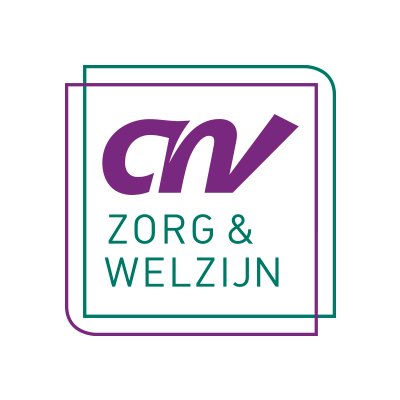 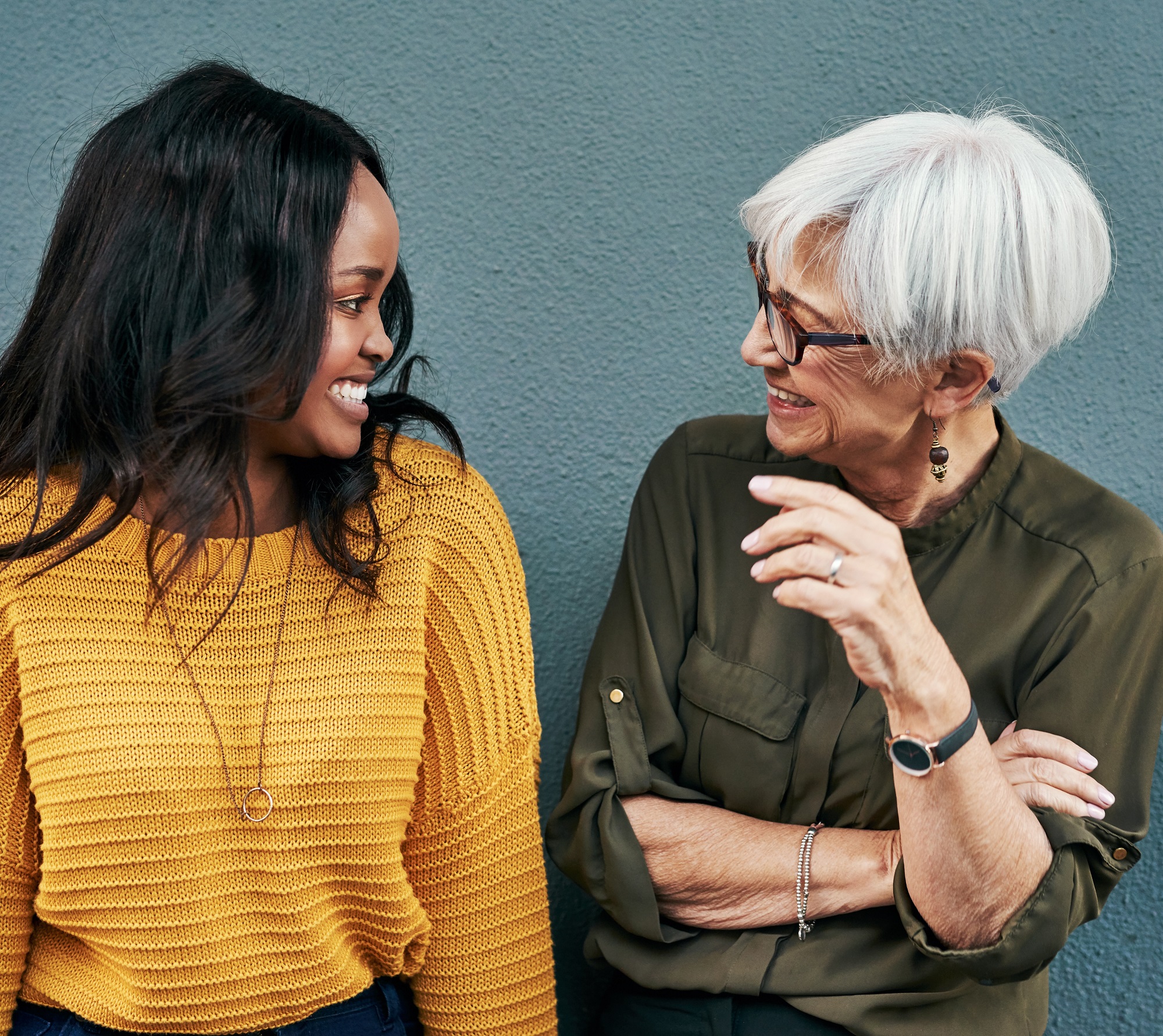 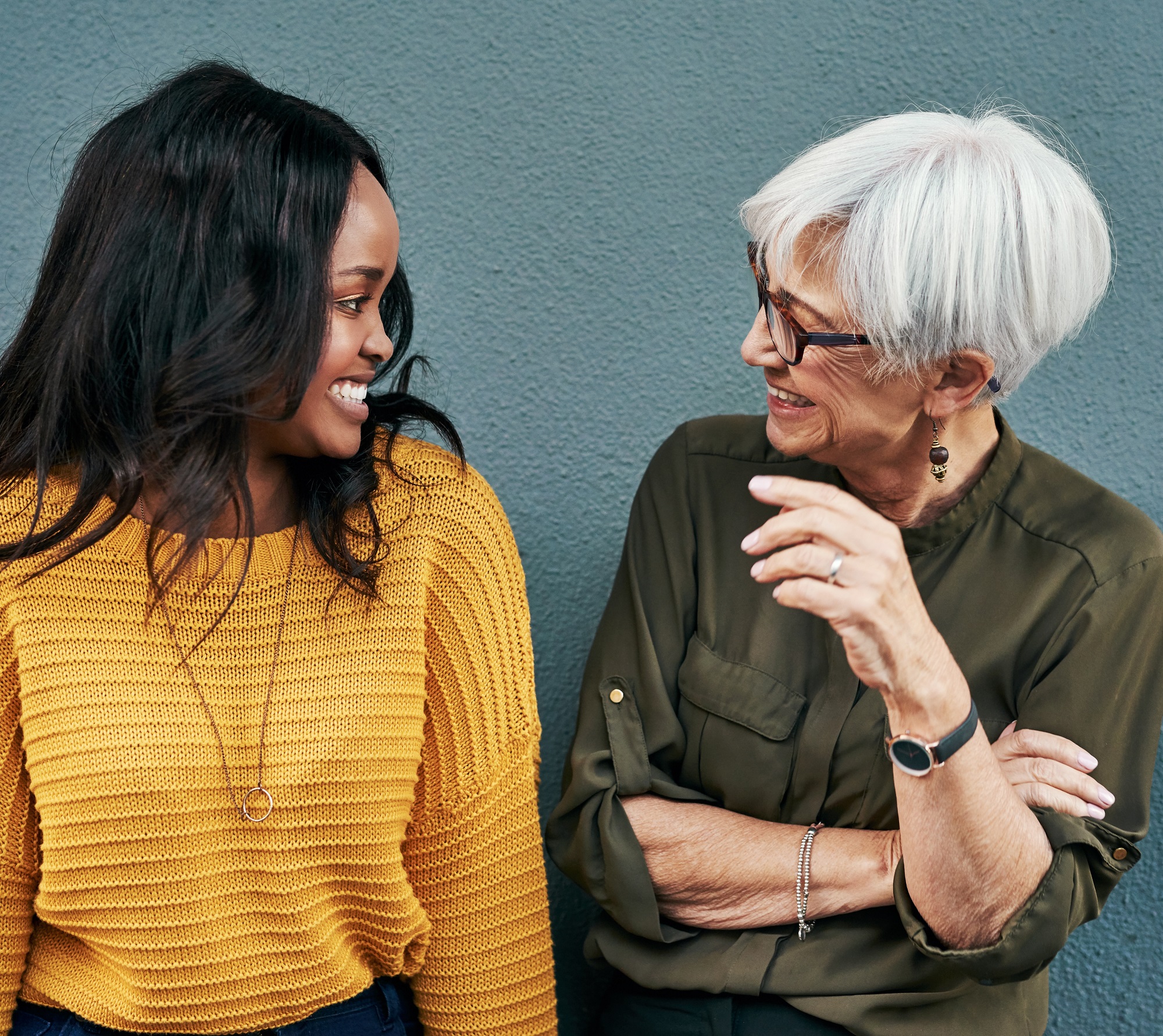 BelangstellingsregistratieJa, ik wil graag gebruik maken van ontwikkel-/loopbaanadviezen ter waarde van € 700,-per medewerker, waarvoor ik 70% vergoeding ontvang.Ik ontvang daarmee € 490,- subsidie per ontwikkel-/loopbaanadvies; de cofinanciering bedraagt € 210,- per ontwikkel-/loopbaanadvies.Ik wil graag gebruik maken van begeleidingstrajecten ter waarde van € 500,-per medewerker, waarvoor ik 70% vergoeding ontvang.Ik ontvang daarmee € 350,- subsidie per begeleidingstraject; de cofinanciering bedraagt € 150,- per begeleidingstraject.Ik wil graag gebruik maken van begeleidingstrajecten ter waarde van € 1.000,-per medewerker, waarvoor ik 70% vergoeding ontvang.
Ik ontvang daarmee € 700,- subsidie per begeleidingstraject; de cofinanciering bedraagt €300,- per begeleidingstrajectGraag reserveer ik een aantal van  … ontwikkel-/loopbaanadviezen voor mijn organisatie. Graag reserveer ik een aantal van  … korte begeleidingstrajecten á  € 500,- voor mijn organisatie. 
Graag reserveer ik een aantal van  … lange begeleidingstrajecten á  € 1.000,- voor mijn organisatie. 

Ik wil graag gebruik maken van voor subsidie op  ……  EVC procedures ter waarde van minimaal € 1.250,- en ontvang hiervoor een vergoeding van € 875,- per uitgevoerd EVCIk wil graag gebruik maken van subsidie op  ……  .scholingsactiviteiten ter waarde van € 500,- en ontvang hiervoor een vergoeding van € 350,- per succesvol afgeronde activiteit.Ik wil graag gebruik maken van subsidie op ….. scholingsactiviteiten leidend tot een certificaat of diploma ter waarde van minimaal  € 1.250,- en ontvang hiervoor een vergoeding van € 875,- per succesvol afgeronde activiteitIk ben ervan op de hoogte dat vanuit de subsidieregeling uiteindelijk minimaal 60% van de door mij aangevraagde trajecten gerealiseerd moeten worden om in aanmerking te komen voor de vergoeding en heb hiermee bij deze intekening rekening gehouden.Datum					Naam Organisatie__________________________		____________________________________  Naam Bestuurder				Handtekening Bestuurder __________________________		____________________________________  Het ingevulde en ondertekende formulier retourneren naar info@regioplus.nl	Dit is een uitgave van RegioPlusMeer informatie079 323 03 19info@regioplus.nlwww.regioplus.nl